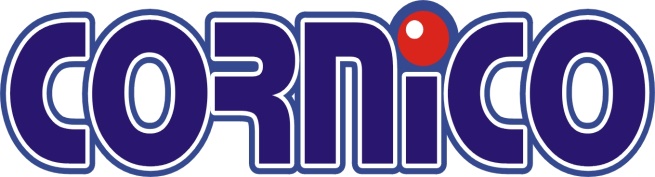 Objednávkový formulář stroje do pronájmuZákladní údaje:Jméno: Příjmení:Ulice: Město:PSČ:Telefon:E-mail:Rozšířené údaje:IČ: DIČ:Název firmy:Číslo účtu: Kód banky:Obchodní rejstřík:Zastoupena:Druh pronájmu (ledová tříšť, popcorn, palačinky,…):Období pronájmu: Adresa provozovny: